Akceptujeme objednávku v souladu s ustanovením S 1740 zákona č. 89/2012 Sb. s doplněním podstatně neměnícím podmínky objednávky.Bereme na vědomí a souhlasíme s uveřejněním smlouvy (s hodnotou nad 50 tis Kč) v registru smluv zřízeném podle zák. č. 340/2015 Sb.Tlumačovská 2766/26OO Praha 5Stránka 1 z 1 CEEM Ell)Central & Eastern Europe MecicinrřžDIC:CZ24671819Potvrzení objednávky čísloPotvrzení objednávky čísloPotvrzení objednávky čísloPotvrzení objednávky čísloPotvrzení objednávky čísloPotvrzení objednávky čísloPotvrzení objednávky čísloPotvrzení objednávky čísloOD1800058*)OD1800058*)OD1800058*)OD1800058*)OD1800058*)OD1800058*)OD1800058*)Platební údaje:Platební údaje:Platební údaje:Platební údaje:Platební údaje:Obchodní údaje:Obchodní údaje:Obchodní údaje:Obchodní údaje:Obchodní údaje:Obchodní údaje:Zůsob úhrady:Zůsob úhrady:Zůsob úhrady:Bankovním převodem na základě daňového dokladuBankovním převodem na základě daňového dokladuZpůsob dodání:Způsob dodání:Způsob dodání:Způsob dodání:Splatnost:Splatnost:Splatnost:Do	dnů od DUZPDo	dnů od DUZPSmluvnípokuta za pozdní dodání:Smluvnípokuta za pozdní dodání:Smluvnípokuta za pozdní dodání:Smluvnípokuta za pozdní dodání:Urok zprodlení:Urok zprodlení:Urok zprodlení:vl. 351/2013 Sb.vl. 351/2013 Sb.Ostatní:Ostatní:Ostatní:Ostatní:Cena:*)Cena:*)Cena:*)Cena:*)Cena:*)bez DPH (Kč)bez DPH (Kč)sazba DPHsazba DPHsazba DPHDPH (Kč)DPH (Kč)s DPH (Kč)s DPH (Kč)Cena:*)Cena:*)Cena:*)Cena:*)Cena:*)68 657,0068 657,0010298,5510298,5578 955,5578 955,55Vystavil:*)Podpis: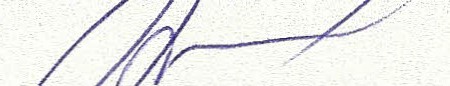 *7) Podbarvená pole kpovinnému vyplnění*7) Podbarvená pole kpovinnému vyplněníEs.r.o.